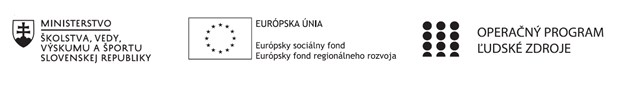 Správa o činnosti pedagogického klubu Príloha:Prezenčná listina zo stretnutia pedagogického klubuPokyny k vyplneniu Správy o činnosti pedagogického klubu:Prijímateľ vypracuje správu ku každému stretnutiu pedagogického klubu samostatne. Prílohou správy je prezenčná listina účastníkov stretnutia pedagogického klubu. V riadku Prioritná os – VzdelávanieV riadku špecifický cieľ – uvedie sa v zmysle zmluvy o poskytnutí nenávratného finančného príspevku (ďalej len "zmluva o NFP")V riadku Prijímateľ -  uvedie sa názov prijímateľa podľa zmluvy o poskytnutí nenávratného finančného príspevku V riadku Názov projektu -  uvedie sa úplný názov projektu podľa zmluvy NFP, nepoužíva sa skrátený názov projektu V riadku Kód projektu ITMS2014+ - uvedie sa kód projektu podľa zmluvy NFPV riadku Názov pedagogického klubu (ďalej aj „klub“) – uvedie sa  názov klubu V riadku Dátum stretnutia/zasadnutia klubu -  uvedie sa aktuálny dátum stretnutia daného klubu učiteľov, ktorý je totožný s dátumom na prezenčnej listineV riadku Miesto stretnutia  pedagogického klubu - uvedie sa miesto stretnutia daného klubu učiteľov, ktorý je totožný s miestom konania na prezenčnej listineV riadku Meno koordinátora pedagogického klubu – uvedie sa celé meno a priezvisko koordinátora klubuV riadku Odkaz na webové sídlo zverejnenej správy – uvedie sa odkaz / link na webovú stránku, kde je správa zverejnenáV riadku  Manažérske zhrnutie – uvedú sa kľúčové slová a stručné zhrnutie stretnutia klubuV riadku Hlavné body, témy stretnutia, zhrnutie priebehu stretnutia -  uvedú sa v bodoch hlavné témy, ktoré boli predmetom stretnutia. Zároveň sa stručne a výstižne popíše priebeh stretnutia klubuV riadku Závery o odporúčania –  uvedú sa závery a odporúčania k témam, ktoré boli predmetom stretnutia V riadku Vypracoval – uvedie sa celé meno a priezvisko osoby, ktorá správu o činnosti vypracovala  V riadku Dátum – uvedie sa dátum vypracovania správy o činnostiV riadku Podpis – osoba, ktorá správu o činnosti vypracovala sa vlastnoručne   podpíšeV riadku Schválil - uvedie sa celé meno a priezvisko osoby, ktorá správu schválila (koordinátor klubu/vedúci klubu učiteľov) V riadku Dátum – uvedie sa dátum schválenia správy o činnostiV riadku Podpis – osoba, ktorá správu o činnosti schválila sa vlastnoručne podpíše.Príloha správy o činnosti pedagogického klubu                                                                                             PREZENČNÁ LISTINAMiesto konania stretnutia: SSOŠ ELBA Smetanova 2 08005 PrešovDátum konania stretnutia: 21. 4. 2021Trvanie stretnutia: od 14,00 hod.	do 17,00 hod.Zoznam účastníkov/členov pedagogického klubu:Meno prizvaných odborníkov/iných účastníkov, ktorí nie sú členmi pedagogického klubu  a podpis/y:Prioritná osVzdelávanieŠpecifický cieľ1.2.1 Zvýšiť kvalitu odborného vzdelávania a prípravy reflektujúc potreby trhu prácePrijímateľSúkromná stredná odborná škola – ELBA, Smetanova 2, PrešovNázov projektuVzdelávanie 4.0 – prepojenie teórie s praxouKód projektu  ITMS2014+312011ADL9Názov pedagogického klubu Pedagogický klub „podnikavý človek“ – aktívny občan, prierezové témy.Dátum stretnutia  pedagogického klubu21. 4. 2021Miesto stretnutia  pedagogického klubuSSOŠ ELBA Smetanova 2 PrešovMeno koordinátora pedagogického klubuIng. Valéria JurčováOdkaz na webové sídlo zverejnenej správyhttps://ssoselba.edupage.org/a/pedagogicky-klub-c-2Manažérske zhrnutie:Cieľom stretnutia pedagogického klubu bola diskusia a zdieľanie OPS z oblasti zvyšovania úrovne podnikavosti. Spoločne sme diskutovali o najnovších metódach rozvoja predmetnej oblasti a prezentovali sme si príklady dobrej praxe. Stretnutie sme ukončili tvorbou pedagogického odporúčania.Kľúčové slová: zdieľanie OPS, rozvoj podnikavosti, inovatívna metodika.Hlavné body, témy stretnutia, zhrnutie priebehu stretnutia: Hlavné body:Prehľad dobrej praxe.Diskusia.Zdieľanie OPS, inovatívnej metodiky.Záver a zhrnutie.Témy: podpora podnikavosti na SOŠ, podnikavé kompetencie, inovatívna didaktika, aktívne občianstvo.Program stretnutia:Prezentácia od koordinátora klubu – príklady dobrej praxe.Diskusia..Výmena OPS, syntéza skúseností s vedomosťami z dobrej praxe, návrhy na implementáciu.Záver a tvorba pedagogického odporúčania.Závery a odporúčania:Na základe diskusie sme sa zhodli dobrej odozve na aplikáciu  dialogickej metódy. Táto metóda je vhodná pre rozvoj aktívneho občianstva a podnikavého myslenia. Pripravili sme krátky prehľad základných čŕt dialogickej metódy:Dialogické metódy predpokladajú slovnú interpretáciu medzi učiteľom a žiakmi – nielen dvojstrannú, ale i mnohostrannú, nielen jednosmernú ale i viacsmernú. Podstatou dialogických metód je rozhovor, dialóg, diskusia. Ich využitie  (aplikácia) umožňuje okrem plnenia základného vzdelávacieho cieľa uskutočňovať ďalšie ciele, rozvíjať kľúčové kompetencie žiaka (sú to kompetencie dôležité z hľadiska uplatnenia sa žiaka na trhu práce 4.0, ako aj pre rozvoj podnikavosti).Príklady kľúčových kompetencií z oblasti podnikavosti, ktoré dialogická metóda rozvíja:- tímové riešenie problémových úloh, - obhajoba názoru, - správna argumentácia, - presnosť formulácie atď. Dialogické metódy vystupujú samostatne alebo v spojení s inou metódou (napr. rozhovor v skupine v rámci činností, ktoré vyplývajú z inscenačnej metódy).V rámci diskusie o implementácii tejto metódy sme sa rozprávali o príprave a riadení dialógu:Základom dialogickej metódy sú správne a presne formulované otázky.Zásady (pohľad didaktický):Učiteľ zvažuje cieľ každého dialógu. Ten vyplýva z cieľov vyučovacej hodiny.Z cieľavedomosti vyplýva požiadavka udržania logickej a tematickej línie rozhovoru. Učiteľ udržiava povedomie žiakov o nadväznosti jednotlivých sekvencií rozhovoru. Učiteľ upozorňuje žiakov na zmysel rozhovoru, jeho cieľ a jeho vzťah k celej výučbe. Nezabúdame žiakom nechať čas na premýšľanie. „Strach z prázdna“ by nemal učiteľa viesť k tlaku na vyžadovanie odpovede.Pri diskusii, ktorá prebieha v celom triednom kolektíve, učiteľ dbá na to, aby sa do diskusie zapojili všetci žiaci. Nezabúdame na zhrnutie diskusie – nech to učiní žiak alebo učiteľ.Sociálno – psychologické požiadavky na diskusiu (dialogické metódy):Využíva princíp vrátenia otázok do pléna (Odpovedzte na Janinu otázku)Môže  riadenie diskusie zveriť do rúk žiaka (rozvoj komunikačných zručností)Neustále sleduje aj neverbálne prejavy žiakov.Výučbový rozhovorMá reproduktívny charakter, naväzuje na výklad alebo iné metódy.  Jeho hlavnou úlohou nie je  riešenie problémov. Podoby výukového rozhovoru: - objasňujúci rozhovor (riadenie učenia), - opakujúci rozhovor (precvičenie), - zhrňujúci rozhovor (cieľom je zhrnúť a systematizovať poznatky žiakov.) Odporúčame tiež heuristický rozhovor, skupinovú diskusiu pri riešení problému alebo kooperatívny brainstorming.Vypracoval (meno, priezvisko)Ing. Valéria JurčováDátum21. apríla 2021PodpisSchválil (meno, priezvisko)Mgr. Romana BirošováDátum22. apríla 2021PodpisPrioritná os:VzdelávanieŠpecifický cieľ:1.2.1. Zvýšiť kvalitu odborného vzdelávania a prípravy reflektujúc potreby trhu prácePrijímateľ:Súkromná stredná odborná škola ELBA Smetanova 2080 05 PrešovNázov projektu:Vzdelávanie 4.0 – prepojenie teórie s praxouKód ITMS projektu:312010ADL9Názov pedagogického klubu:Pedagogický klub „podnikavý človek“ – aktívny občan, prierezové témyč.Meno a priezviskoPodpisInštitúcia1.Miriam BezegováSSOŠ ELBA Smetanova 2 Prešov2.Valéria JurčováSSOŠ ELBA Smetanova 2 Prešov3.Ľudmila LendackáSSOŠ ELBA Smetanova 2 Prešov4.Iryna LeshkoSSOŠ ELBA Smetanova 2 Prešov5.Silvia MňahončákováSSOŠ ELBA Smetanova 2 Prešov6.Eduardo SosaSSOŠ ELBA Smetanova 2 Prešovč.Meno a priezviskoPodpisInštitúcia